Предмет: алгебраКласс: 9Тема урока: «Определение геометрической прогрессии. Формула n-ого члена геометрической прогрессии».Тип урока: открытие нового знания.Автор: Кузнецова Е.В. МОУ «Гимназия «Дмитров»Учебник: Алгебра 9 кл. Макарычев Ю.Н. и др.Основные цели:1) Сформировать понятие геометрической прогрессии, построить формулу n-ого члена геометрической прогрессии;2) Формировать умение находить n-ый член геометрической прогрессии по формуле.Ход урока1. Мотивация к учебной деятельности.На доске размещен эпиграф к уроку:− Здравствуйте, ребята! Прочитайте слова Пенна Вильяма.− Как вы понимаете это изречение? (Сокровище, потому что знание играет очень важную роль в нашей жизни.)− «Хранитель» производная от слова «хранить», что означает обеспечивать неприкосновенность, держать под защитой, поддерживать в неизменном виде и т.д.− Что нужно сделать, чтобы сокровище не иссякло, не растратилось со временем? (Нужно пополнять его, преумножать и т.д.)− Верно! Преумножать! Вот и сегодня на уроке речь пойдет об умножении.На доске размещены последовательности чисел:7; 14; 21; 28; …2; 4; 7; 9; …2; 10; 50; 250; …− Как называются ряды чисел, находящийся на доске? Какую закономерность Вы увидели? (Эти ряды называются числовыми последовательностями. Первый ряд - арифметическая прогрессия; вторая последовательность не имеет закономерности; в третьей последовательности каждый последующий член получен из предыдущего с помощью умножения на число 5.)− Верно! Работая в группах, вспомните и перечислите шаги, которые вы должны будете выполнить на уроке, определите тематическое содержание урока. На работу 1 минута.Одной из групп предлагается озвучить результат своей работы, остальные группы работают на дополнение и уточнение.Возможный вариант ответа:1) сегодня урок открытия новых знаний;2) нам будут предложены задания, с помощью которого мы сможем определить, что мы не знаем;3) затем проведём анализ нового задания с целью выявления причин затруднений, которые могут возникнуть при его выполнении;4) зафиксируем знания, которых у нас нет для выполнения предложенного нового задания;5) сформулируем цель своей деятельности, построим план достижения цели и реализуем план;6) зафиксируем новое знание;7) попробуем применить новое знание на практике, проконтролируем его понимание и выясним взаимосвязь нового знания с ранее изученным материалом;8) в конце урока подведём итог нашей деятельности.9) мы определили, что на уроке будем работать с последовательностями и прогрессиями, возможно, узнаем новый вид прогрессий.− Я вижу, вы хорошо настроены на работу, начнём.2. Актуализация знаний и фиксация индивидуального затруднений в пробном действии.На доске размещен ряд чисел:Задание 1.− Продолжи ряд ещё двумя числами. (Ответы детей: 192; 768.)− Молодцы! Справились с заданием. Как называется ряд чисел, находящийся на доске?− Какую закономерность Вы увидели? (Этот ряд называется числовой последовательностью. Каждое последующее число получено из предыдущего умножением на 4.)− Правильно! Такой вид числовой последовательности называется геометрической прогрессией.На доску вывешивается эталон: определение геометрической прогрессии.− Вернемся к заданию 1, вы верно определили закономерность. Число 4, на которое происходит умножение, в заданной геометрической прогрессии называется знаменателем геометрической прогрессии. Попробуйте ответить: как найти знаменатель геометрической прогрессии? (Надо разделить любой член геометрической прогрессии, начиная со второго, на предыдущий член этой прогрессии.)− Правильно!На доску вывешивается эталон: определение знаменателя  геометрической прогрессии.− Предлагаю вам сейчас решить задачу, которая поможет вам подготовиться к новому знанию.Задание 2.− Обсудите в группах следующий вопрос: является ли задание: «Определить быстро, какое число в данной геометрической прогрессии находится на 10-ом месте» пробным? Ответ необходимо обосновать.Одна из групп предлагает свой вариант ответа и обоснования: это задание пробное, т.к. оно новое, в задаче надо найти 10-ый член геометрической прогрессии за ограниченное время, раньше мы таких заданий не выполняли.− А теперь каждый задумайтесь, и скажите, какие затруднения у вас могут возникнуть при определении числа, находящегося на 10-ом месте?Возможный вариант ответа: Я не смог найти это число, так как мне не хватило времени.  Я не могу обосновать, что правильно нашел число.3. Выявление места и причины затруднения.− Посовещайтесь в группах в течение 1 минуты и ответьте на вопросы:1) какое задание должны были выполнить;2) чем могли воспользоваться при выполнении задания;3) в каком месте и почему возникнет затруднение.Одна из групп озвучивает результат обсуждения, остальные при необходимости уточняют, дополняют.Возможный вариант ответа: надо было найти 10-ый член геометрической прогрессии за 1 минуту; нет знаний, которыми можно было бы воспользоваться; нет быстрого (удобного) способа нахождения n-ого члена геометрической прогрессии.4. Построение проекта выхода из затруднения.− Посовещайтесь в группах в течение 1 минуты:1. сформулируйте цель дальнейшей деятельности;2. сформулируйте тему урока.Одна из групп озвучивает результат обсуждения, остальные при необходимости уточняют, дополняют.Возможный вариант ответа:Цель: Узнать, быстрый (удобный) способ нахождения n-ого члена геометрической прогрессии.Тема урока: «Формула n-ого члена геометрической прогрессии».− Что теперь необходимо сделать? (Составить план действий по реализации сформулированной цели.)− У вас в группах лежат шаги будущего плана. Прочтите эти шаги и расставьте их в нужном порядке.После обсуждения на доске фиксируется план действий:1. Представьте со второго по седьмой члены прогрессии через предыдущие;2. Преобразуйте полученные произведения через первый член прогрессии;3. Сформулируйте гипотезу и запишите формулу n-ого члена геометрической прогрессии.5. Реализация построенного проекта.Ученикам раздаются карточки:Ученики на карточках самостоятельно выводят формулу n-ого члена геометрической прогрессии, затем все вместе разбирают правильность решения.− Зная первый член и знаменатель геометрической прогрессии, можно найти последовательно второй, третий и вообще любой её член.Вообще чтобы найти , мы должны   умножить на , т.е.Мы получили формулу n-ого члена геометрической прогрессии.− Проверьте правильность открытых нами определений и формулы с учебником.− Вернитесь к пробному заданию и попробуйте решить его.Учащиеся работают в рабочих тетрадях. Потом один ученик озвучивает результат. Остальные дополняют и уточняют.− Вы справились с затруднением?− Что вы теперь можете делать?6. Первичное закрепление во внешней речи.Учащимся предлагается выполнить задания:Задание 3. В геометрической прогрессии . Найдите .Задание выполняется в группах, каждый из участников группы проговаривает один из примеров. После выполнения задания проводится самопроверка по образцу.Ответ: .Один из группы озвучивают затруднения, которые возникли при выполнении задания.Задание 4. Дана геометрическая прогрессия: 6; 18; 54; … Найдите седьмой член этой прогрессии.Ответ: 4374.7. Самостоятельная работа с самопроверкой по эталонуДля самостоятельной работы учащимся предлагается выполнить задание 5:Задание 5. Последовательность  – геометрическая прогрессия. Найдите:а) б) ;в) ;г) .Ответ: a) ; б) ; в) -32; г) .− Проанализируйте в группах результаты выполнения самостоятельной работы:назовите, какие эталоны использовали при выполнении заданий;назовите, в каких местах и почему возникли затруднения.Один из группы озвучивает результаты анализа работ.8. Включение в систему знаний и повторение.Задание 6. Найти восьмой член геометрической прогрессии , если  и .Учащиеся выполняют самостоятельную работу, используя ранее полученную формулу n-ого члена геометрической прогрессии, и проводят самопроверку по эталону для самопроверки.Решение:Зная первый и третий члены геометрической прогрессии, можно найти её знаменатель. Так как , то  . ,найдем, что.Таким образом, существуют две прогрессии удовлетворяющие условию задачи.Если  , то.Если  , то.Задача имеет два решения:.Ответы: .Работа организуется в группах (проверка сразу).− Какую формулу вы использовали для решения этих заданий?9. Рефлексия учебной деятельности.− Что вы сегодня узнали нового?− Какова была цель вашей деятельности?− Почему вы поставили перед собой такую цель?− Вы достигли поставленной цели?− Что вы использовали, и что вам помогло в достижении цели?− Оцените свою работу на уроке с помощью смайликаДомашнее задание: выучить формулу нахождения  n-ого члена геометрической прогрессии; учебник № 623, 624.«Знание есть сокровище, но хранитель его — разум»Пенн Вильям3; 12; 48; …Геометрической прогрессией называется последовательность отличных от нуля чисел, каждый член которой, начиная со второго, равен предыдущему члену, умноженному на одно и то же число.Знаменателем геометрической прогрессии (q) называют отношение любого ее члена, начиная со второго, к предыдущему члену.При любом натуральном n верно равенство	 .,,,Аналогично найдите:,  и т.д.Продолжите формулу: .Я понял тему, но у меня есть сомнение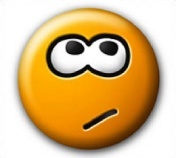 Я понял тему и могу работать по эталону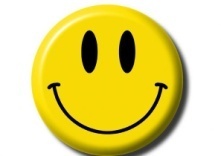 Я понял тему и могу объяснить другим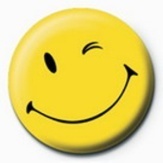 